Statewide Program of Study: Accounting & Financial Services; Business, Marketing, and Finance Career Cluster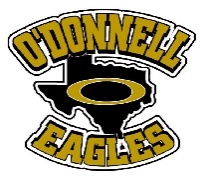 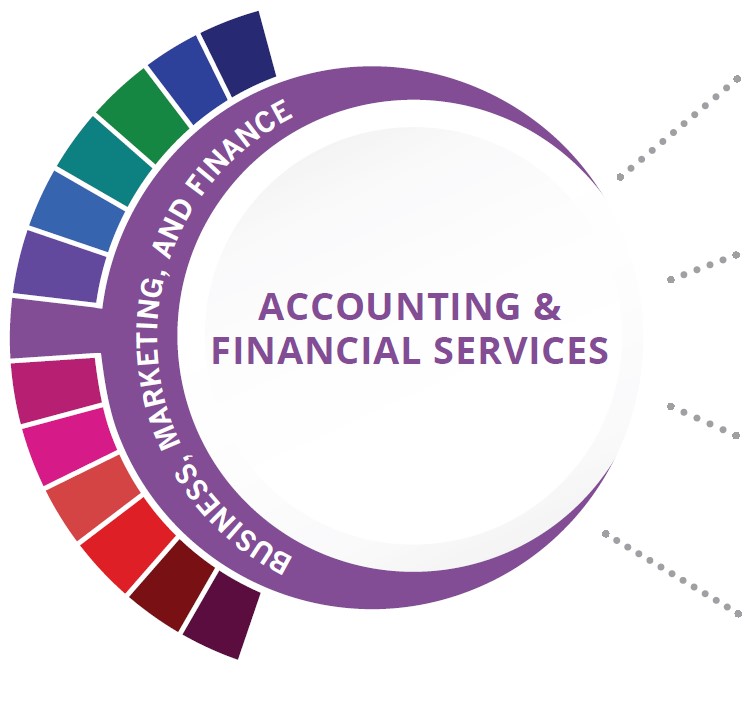 This Program of Study will also earn the student a Business & Industry Endorsement for high school Graduation.Additional industry-based certification information is available on the TEA CTE website. For more information on postsecondary options for this program of study, visit TXCTE.org.WORK BASED LEARNING AND EXPANDEDLEARNING OPPORTUNITIESThe Accounting and Financial Services program of study teaches CTE learners how to examine, analyze, and interpret financial records. Through this program of study, students will learn the skills necessary to perform financial services, prepare financial statements, interpret accounting records, give advice, or audit and evaluate statements prepared by others. This program of study will also introduce students to mathematical modeling tools.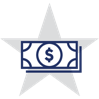 The Business, Marketing, and Finance Career Cluster focuses on careers in planning, organizing, directing, and evaluating business functions essential to efficient and productive business operations.Successful completion of the Accounting & Financial Services program of study will fulfill requirements of the Business and Industry Endorsement. Revised - July 2020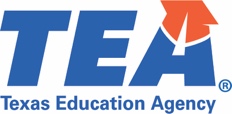 O'DONNELL HS COURSE INFORMATIONFOR ADDITIONAL INFORMATION ON THE BUSINESS, MARKETING, AND FINANCE CAREER CLUSTER, PLEASE CONTACT:
CTE@tea.texas.govhttps://tea.texas.gov/cteO'Donnell ISD offers career and technical education programs in Business & Industry, Education & Training, Animal Science, Business Management, and Accounting & Financial Services. Admission to these programs is based on student qualifications. It is the policy of O'Donnell ISD not to discriminate on the basis of race, color, national origin, sex or handicap in its vocational programs, services or activities as required by Title VI of the Civil Rights Act of 1964, as amended; Title IX of the Education Amendments of 1972; and Section 504 of the Rehabilitation Act of 1973, as amended. It is the policy of O'Donnell ISD not to discriminate on the basis of race, color, national origin, sex, handicap, or age in its employment practices as required by Title VI of the Civil Rights Act of 1964, as amended; Title IX of the Education Amendments of 1972; the Age Discrimination Act of 1975, as amended; and Section 504 of the Rehabilitation Act of 1973, as amended. O'Donnell ISD will take steps to assure that lack of English language skills will not be a barrier to admission and participation in all educational and vocational programs. For information about your rights or grievance procedures, contact the high school office.Level 1Principles of Business, Marketing, and FinanceBusiness Information Management ILevel 2Accounting ILevel 3Accounting IILevel 4NoneHIGH SCHOOL/ INDUSTRY CERTIFICATIONCERTIFICATE/ LICENSE*ASSOCIATE’S DEGREEBACHELOR’S DEGREEMASTER’S/ DOCTORAL PROFESSIONAL DEGREEQuickBooks Certified UserCertified Management AccountantReal EstateAccountingFinancial AccountingOHS: Microsoft Office Specialist or Expert - ExcelCertified Internal AuditorFinancial, GeneralFinancial, GeneralBusiness AdministrationCertified Insurance Service Representative Certified Income SpecialistFinancial Planning and Services]Financial Planning and Services]Financial PlanningCertified Public AccountantCertified Income SpecialistCertified Income SpecialistOccupationsMedian WageAnnual Openings% GrowthAccountants and Auditors$71,46914,43622%Loan Officers$68,5982,41919%Personal Financial Advisors$86,9651,86152%Administrative Service Managers$96,1382,27721%Insurance Underwriters$66,20659414%Exploration Activities:Work Based LearningActivities:Business Professionals of America (BPA)Future Business Leaders of America (FBLA)DECAInternship with local accounting firmMicrosoft Office Specialist (MOS) certificationsCOURSENAMESERVICE IDPREREQUISITES (PREQ)COREQUISITES (CREQ)GradePrinciples of Business, Marketing, and Finance13011200 (1 credit)Course #: 7063None9-11Business Information Management I13011400 (1 credit)Course #: 7050None9-12Accounting I13016600 (1 credit)Course #: 7054None10-12Accounting II13016700 (1 credit)Course #: 7055PREQ: Accounting I11-12OHS Industry-Based Certification OpportunitiesOHS Value-Added Certification OpportunitiesPOS Industry-Based Certification: Microsoft Office Specialist or Expert-ExcelOffered in BIM IIMicrosoft Office Specialist-PowerPointOffered in BIM IIAdditional Industry-Based Certification not included in POS: Microsoft Office Specialist or Expert-WordOffered in BIM IIMicrosoft Office Specialist-AccessOffered in BIM II